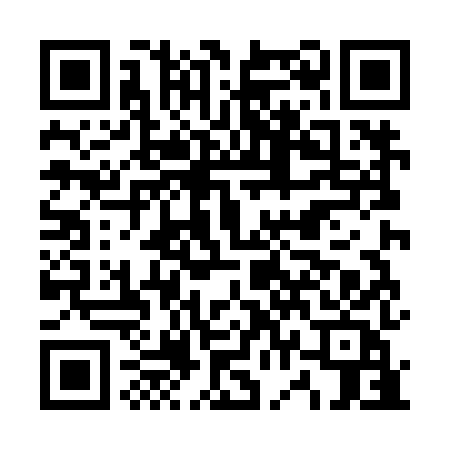 Prayer times for Monte de Lucas, PortugalMon 1 Apr 2024 - Tue 30 Apr 2024High Latitude Method: Angle Based RulePrayer Calculation Method: Muslim World LeagueAsar Calculation Method: HanafiPrayer times provided by https://www.salahtimes.comDateDayFajrSunriseDhuhrAsrMaghribIsha1Mon5:487:191:396:097:599:252Tue5:467:171:386:098:009:263Wed5:447:161:386:108:019:274Thu5:427:141:386:108:029:285Fri5:417:131:376:118:039:306Sat5:397:111:376:128:049:317Sun5:377:101:376:128:059:328Mon5:357:081:376:138:069:339Tue5:337:071:366:148:079:3410Wed5:327:051:366:148:089:3611Thu5:307:041:366:158:099:3712Fri5:287:021:366:158:109:3813Sat5:267:011:356:168:119:3914Sun5:246:591:356:168:129:4115Mon5:236:581:356:178:129:4216Tue5:216:561:356:188:139:4317Wed5:196:551:346:188:149:4518Thu5:176:541:346:198:159:4619Fri5:166:521:346:198:169:4720Sat5:146:511:346:208:179:4821Sun5:126:491:346:208:189:5022Mon5:106:481:336:218:199:5123Tue5:096:471:336:228:209:5224Wed5:076:451:336:228:219:5425Thu5:056:441:336:238:229:5526Fri5:036:431:336:238:239:5627Sat5:026:411:336:248:249:5828Sun5:006:401:326:248:259:5929Mon4:586:391:326:258:2610:0030Tue4:576:381:326:258:2710:02